                                                                                                                                                                  Приложение 2                                                                                                                                                                                                                       к постановлению администрацииот 31.05.2021 года № 74ПЛАН-ГРАФИКразработки проекта бюджета Суховского сельского поселения Кировского района Ленинградской области на 2022 год и на плановый период 2023 и 2024 годов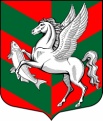 Администрация муниципального образованияСуховское сельское поселениеКировского муниципального района Ленинградской областиП О С Т А Н О В Л Е Н И Еот 31 мая 2021 года № 74Об утверждении Порядка и сроков составления проекта местного бюджета муниципального образования Суховское сельское поселение Кировского муниципального района Ленинградской области на 2022 год и на плановый период 2023 и 2024 годов.       В соответствии со статьей 169 и 184  Бюджетного Кодекса Российской Федерации, Федеральным Законом от 6 октября 2003г. № 131-ФЗ «Об общих принципах организации местного самоуправления в Российской Федерации», решением совета депутатов муниципального образования Суховское сельское поселение Кировского муниципального района Ленинградской области от 12 марта 2015г. № 28 «Об утверждении Положения о бюджетном процессе в муниципальном образовании Суховское сельское поселение Кировского муниципального района Ленинградской области»  постановляю:Утвердить Положение о порядке и сроках составления проекта бюджета муниципального образования Суховское сельское поселение Кировского муниципального района Ленинградской области согласно приложению 1.Утвердить план мероприятий по подготовке проекта бюджета муниципального образования Суховское сельское поселение Кировского муниципального района Ленинградской области согласно приложению 2.Настоящее постановление подлежит размещению на официальном сайте поселения.     4.   Контроль над исполнением настоящего постановления оставляю собой.Глава администрации 		                                                             О.В. Бармина				                                                                                                                                           Приложение 1                                                                                                                                                                                                                            к постановлению администрацииот 31.05.2021 года № 74Порядок и сроки составления проекта местного бюджетамуниципального образования Суховское сельское поселение Кировского муниципального района Ленинградской области1. Общие положения  1.1 Настоящее Положение о порядке и сроках составления проекта бюджета.    муниципального образования Суховское сельское поселение (далее – Положение) разработано в соответствии со  статьями 169 Бюджетного Кодекса Российской Федерации,  Федеральным Законом от 6 октября 2003г. № 131-ФЗ «Об общих принципах организации местного самоуправления в Российской Федерации», Положением о бюджетном процессе в муниципальном образовании  Суховское сельское поселение Кировского муниципального района Ленинградской области, утвержденном решением Совета Депутатов от 12 марта 2015г № 28 «Об утверждении Положения о бюджетном процессе в муниципальном образовании Суховское сельское поселение Кировского муниципального района Ленинградской области» и регламентирует процедуру и сроки составления проекта бюджета Суховского сельского поселения, и определяет механизм работы над документами и материалами, используемыми при составлении проекта бюджета.   1.2. Составление проекта местного бюджета осуществляется ведущим специалистом Администрации муниципального образования Суховское сельское поселение Кировского муниципального района Ленинградской области.   1.3. Проект бюджета муниципального образования составляется сроком на три года (очередной финансовый год и на плановый период).   1.4. Составление проекта местного бюджета основывается на:   - бюджетном послании Президента Российской Федерации;   - прогнозе социально-экономического развития муниципального образования;   - основных направлениях бюджетной и налоговой политики.2. Порядок и сроки составления проекта местного бюджета   2.1. Ведущий специалист обязан приступить к составлению проекта местного бюджета не позднее 1 сентября текущего года, предшествующего очередному финансовому году.   2.2. Решение о начале работы ведущего специалиста над составлением проекта местного бюджета на очередной финансовый год и на плановый период принимается администрацией в форме распоряжения Администрации муниципального образования Суховское сельское поселение Кировского муниципального района Ленинградской области, регламентирующего сроки и процедуры разработки проекта местного бюджета.  2.3. При составлении проекта решения о местном бюджете необходимо указать:  - основные характеристики местного бюджета (общий объем доходов бюджета, общий объем расходов бюджета, дефицит бюджета); - перечень главных администраторов доходов муниципального образования, органов местного самоуправления; - перечень источников доходов, закрепленных за администраторами доходов бюджета поселения - органами местного самоуправления; -перечень бюджетных ассигнований и их распределение по разделам, подразделам, целевым статьям и видам расходов классификации расходов бюджета в ведомственной структуре расходов; - объем межбюджетных трансфертов, получаемых из других бюджетов и (или) предоставляемых другим бюджетам бюджетной системы Российской Федерации в очередном финансовом году; -источники финансирования дефицита местного бюджета (в соответствии с Бюджетным кодексом Российской Федерации) на очередной финансовый год (в случае принятия бюджета с дефицитом); -верхний предел муниципального долга по состоянию на 1 января года, следующего за очередным финансовым годом, с указанием, в том числе верхнего предела долга по муниципальным гарантиям; -общий объем бюджетных ассигнований, направляемых на исполнение публичных нормативных обязательств;  2.4. Проект решения о местном бюджете, разработанный ведущим специалистом, а также разработанные одновременно с ним документы и материалы не позднее 10 ноября текущего года представляются в администрацию муниципального образовании Суховское сельское поселение Кировского муниципального района Ленинградской области.  3.Принятие решения о внесении проекта о местном бюджете на рассмотрение Совета депутатов Суховского сельского поселения.  3.1. Администрация рассматривает проект решения о местном бюджете, документы и материалы в соответствии со статьей 23 Положения о бюджетном процессе муниципального образования Суховское сельское поселение Кировского муниципального района Ленинградской области  и в срок до 15 ноября  текущего года вносит проект решения о бюджете на очередной финансовый год и на плановый период, на рассмотрение Совета депутатов муниципального образования Суховское сельское поселение Кировского муниципального района Ленинградской области.  3.2. Одновременно с проектом решения о бюджете в Совет депутатов муниципального образования Суховское сельское поселение Кировского муниципального района Ленинградской области предоставляются: -основные направления бюджетной и налоговой политики;  - предварительные итоги социально-экономического развития соответствующей территории за истекший период текущего финансового года и ожидаемые итоги социально-экономического развития соответствующей территории за текущий финансовый год; -прогноз социально-экономического развития соответствующей территории; -утвержденный среднесрочный финансовый план; - верхний предел муниципального долга на конец очередного финансового года; - оценка ожидаемого исполнения местного бюджета на текущий финансовый год; - пояснительная записка к проекту бюджета;      3.3. Предметом рассмотрения проект Решения о бюджете являются основные характеристики бюджета муниципального образования Суховское сельское поселение Кировского муниципального района Ленинградской области, к котором относится:      прогнозируемый в очередном финансовом году и плановом периоде общий объём доходов бюджета;      дефицит (профицит) бюджета на очередном финансовом году и плановом периоде;      приложение к Решению о бюджете на очередной финансовый год, устанавливающее перечень главных администраторов доходов бюджета;     приложения к Решению о бюджете на очередной финансовый год, устанавливающее перечень главных администраторов источников финансирования дефицита бюджета;     распределение бюджетных ассигнований бюджета по разделам, подразделам, целевым статьям, группам (группам и подгруппам) видов расходов и (или) по целевым статьям (муниципальным программам и непрограммным направления деятельности), группам (группам и подгруппам) видов расходов классификации расходов бюджетов на очередной финансовый год;     условно утверждаемые расходы в объеме не менее 2,5 процента общего объема расходов бюджета (без учета расходов бюджета, предусмотренных за счет межбюджетных трансфертов из других бюджетов бюджетной системы Российской Федерации, имеющих целевое назначение) на первый год планового периода;      ведомственная структура расходов бюджета на очередной финансовый год;      верхний предел муниципального внутреннего долга муниципального образования Суховское сельское поселение Кировского муниципального района Ленинградской области на конец очередного финансового года;       приложения к Решению о бюджете, устанавливающие распределение межбюджетных трансфертов на очередной финансовый год;       программа муниципальных внутренних заимствований на очередной финансовый год (приложение к Решению о бюджете);       иные документы и материалы в соответствии со статьей 23 Положения о бюджетном процессе.     3.4. Принятое Советом депутатов Решение о бюджете в течение 3-х рабочих днейнаправляется Главе муниципального образования для подписания и обнародования.№
п/пСодержаниемероприятийСрокисполненияОтветственныйисполнитель1.Сбор информации о прогнозных поступлениях в бюджет Суховского сельского поселения налоговых, неналоговых доходов и прочих безвозмездных поступлений на 2022 и плановый период 2023-2024 годов с обоснованием параметров прогноза по каждому источникудо 01    сентября 2021г.Ведущий специалист2.Разработка и представление в оценки налоговых и неналоговых потенциалов на 2022 и на плановый период 2023-2024 годов.до 01    сентября 2021г.Ведущий специалист3.Подготовка и утверждение постановления сельского поселения «О прогнозе социально-экономического развития Суховского сельского поселения на 2022 и на плановый период   2023-2024 годов.до 01 октября 2021г.Ведущий специалист4.Подготовка постановления администрации Суховского сельского поселения «Об основных направлениях бюджетной политики и основных направлениях налоговой политики Суховского сельского поселения на 2022 и на плановый период 2023-2024 годов»до 1октября 2021 г.Ведущий специалист5.Разработка и согласование проектов муниципальных программ Суховского сельского поселения, предлагаемых к финансированию начиная с 2022 года, а также проектов изменений в ранее утвержденные муниципальные программы Суховского сельского поселениядо 25 октября 2021 г.Ответственные исполнители муниципальных программ администрации Суховского сельского поселения6.Предоставление проекта решения совета депутатов «О бюджете на 2022 год и на плановый период 2023-2024 годов», пояснительной записки к нему, а также иных документов и материалов Главе администрациине позднее 10 ноября 2021г.Ведущий специалист7.Предоставление проекта решения совета депутатов «О бюджете на 2022 год и плановый период 2023-2024 годы» пояснительной записки к нему, а также иных документов и материалов совету депутатовне позднее 15 ноября 2021г.Глава администраций8.Предоставление в контрольно-счетную комиссию совета депутатов проекта решения, а также других материалов, направляемых в соответствии с бюджетным законодательством одновременно с проектом бюджета на 2021 год и плановый период 2022-2023 годы для подготовки экспертного заключенияне позднее 15 ноября 2021г.Глава муниципального образования9.Публичные слушания по Проекту решения совета депутатов «О бюджете на 2022 год и плановый период 2023-2024 годы»согласно Порядка проведения публичных слушанийГлава муниципального образования10.Назначение заседания совета депутатов о рассмотрении Проекта решения совета депутатов «О бюджете на 2022 год и плановый период 2023-2024 годы»Глава муниципального образования